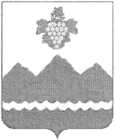 РЕСПУБЛИКА ДАГЕСТАНАДМИНИСТРАЦИЯ МУНИЦИПАЛЬНОГО РАЙОНА
«ДЕРБЕНТСКИЙ РАЙОН»ПОСТАНОВЛЕНИЕ«14» августа 2022 г                                                                                          №180«Об организации деятельности органов местного самоуправления при осуществлении первоочередных	мер, проведения контртеррористической операции на территории муниципального района «Дербентский район», минимизации и ликвидации его последствий»В рамках реализации Федерального закона Российской Федерации от 06 марта 2006 г. № 35-ФЗ «О противодействии терроризму», Указа Президента Российской Федерации от 26 декабря 2015 г. № 664 «О мерах по совершенствованию государственного управления в области противодействия терроризму» и Указа Президента Российской Федерации от 14 июня 2012 г. № 851 «О порядке установления уровней террористической опасности, предусматривающих принятие дополнительных мер по обеспечению безопасности личности, общества и государства», постановляю:1. Утвердить:алгоритм действий Администрации муниципального района «Дербентский район» при осуществлении первоочередных мер по пресечению террористического акта, или действий создающих непосредственную угрозу его совершения, проведения контртеррористической операции на территории муниципального района «Дербентский район», минимизации и ликвидации его последствий (Приложение № 1);задачи рабочих групп и участие сотрудников Администрации муниципального района «Дербентский район» в осуществлении первоочередных мер по пресечению террористического акта, или действий создающих непосредственную угрозу его совершения и проведения контртеррористической операции на Территории муниципального района «Дербентский район», минимизации и ликвидации его последствий (Приложение № 2);персональный состав группы эвакуации (Приложение № 3);персональный состав группы материально-технического обеспечения (Приложение № 4);персональный состав группы медицинского обеспечения (Приложение №5);персональный состав группы ликвидации и минимизации последствий террористического акта (Приложение № 6);персональный состав группы по работе со средствами массовой информации (Приложение № 7);персональный состав группы резерва (Приложение № 8).Заместителю Главы Администрации муниципального района «Дербентский район» по общественной безопасности Эмиргамзаеву С.Г. в срок до 30 декабря 2022г. сформировать пакет организационных документов по подготовке и осуществлению первоочередных мер по пресечению террористического акта и проведения контртеррористической операции на территории муниципального района «Дербентский район», минимизации и ликвидации его последствий в том числе:список объектов вероятных террористических посягательств, расположенных на территории муниципального района «Дербентский район» (утвержденный на совещании оперативной группы в муниципальном районе «Дербентский район»);выписку из графика проведения антитеррористических тренировок, проводимых в составе оперативной группы в муниципальном районе «Дербентский район»;план действий по предупреждению и ликвидации чрезвычайных ситуаций на территории муниципального района «Дербентский район» в соответствии с Постановлением Правительства Российской Федерации от 30 декабря 2003 года № 794 «О единой государственной системе предупреждения и ликвидации чрезвычайных ситуаций».перечень мест временного размещения эвакуированного населения с их краткой характеристикой, утверждаемого (ежегодно) протоколом заседания комиссии при Главе Республики Дагестан по предупреждению и ликвидации чрезвычайных ситуаций и обеспечению пожарной безопасности.М. Г. РагимовКонтроль за исполнением настоящего постановления возложить на заместителя Главы Администрации муниципального района «Дербентский район» по общественной безопасности Эмиргамзаев С. Г.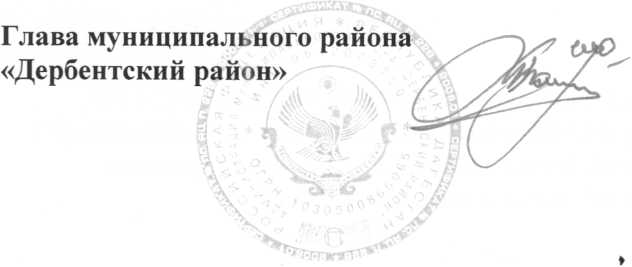 УтверждаюГлава муниципального района «Дербентский район»«10» августа 2022 г.АЛГОРИТМдействий органов местного самоуправления при осуществлении первоочередных мер по
пресечению террористического акта, или действий создающих непосредственную угрозу его совершения, проведения контртеррористической операции на территории МР «Дербентский район», минимизации и ликвидации его последствийУтверждаюГлава муниципального района «Дербентский район»«10» августа 2022 г.ЗАДАЧИ
рабочих групп и участие сотрудников Администрации
муниципального района «Дербентский район»
при осуществлении первоочередных мерУтверждаюГлава муниципального района «Дербентский район»«10» августа 2022 г.ПЕРСОНАЛЬНЫЙ СОСТАВгруппа эвакуации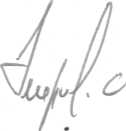 Заместитель Главы АдминистрацииМР «Дербентский район»	                                                                                        С.Г. ЭмиргамзаевУтверждаюГлава муниципального района «Дербентский район»«10» августа 2022 г.ПЕРСОНАЛЬНЫЙ СОСТАВгруппы материально-технического обеспеченияЗаместитель Главы АдминистрацииМР «Дербентский район»	                                                                                        С.Г. ЭмиргамзаевУтверждаюГлава муниципального района «Дербентский район»«10» августа 2022 г.ПЕРСОНАЛЬНЫЙ СОСТАВгруппы медицинского обеспеченияЗаместитель Главы АдминистрацииМР «Дербентский район»	                                                                                        С.Г. ЭмиргамзаевУтверждаюГлава муниципального района «Дербентский район»«10» августа 2022 г.ПЕРСОНАЛЬНЫЙ СОСТАВгруппы ликвидации и минимизации последствий террористического актаЗаместитель Главы АдминистрацииМР «Дербентский район»	                                                                                        С.Г. ЭмиргамзаевУтверждаюГлава муниципального района «Дербентский район»«10» августа 2022 г.ПЕРСОНАЛЬНЫЙ СОСТАВгруппы по работе со средствами массовой информации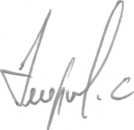 ЗаместительГлавы АдминистрацииМР «Дербентский район»УтверждаюГлава муниципального района «Дербентский район»«10» августа 2022 г.ПЕРСОНАЛЬНЫЙ СОСТАВгруппы резерваЗаместительГлавы АдминистрацииМР «Дербентский район»	№п/пРаздел IВ условиях в повседневной деятельности оперативной группы в муниципальном образованииИсполнитель1.Участвует в разработке и реализации мер по противодействию терроризму на территории муниципального района «Дербентский район»Эмиргамзаев С.Г.2.Организует подготовку предложений по привлечению и практическому применению сил и средств органов исполнительной власти муниципального района (аварийно - спасательные формирования, муниципальная (ведомственная) пожарная охрана, коммунальные службы, служба торговли и питания, медицинские организации) для участия в мероприятиях по минимизации последствий совершения теракта и их ликвидации, по организации оповещения и информирования населения, проведению эвакуации, материально-техническому обеспечению действий сил оперативной группы в условиях совершения террористического акта или действий, создающих непосредственную угрозу его совершенияАхмедов З.А.3.Организует поддержание готовности сил и средств органов исполнительной власти муниципального района «Дербентский район», выделенных в состав сил и средств, осуществляющих первоочередные меры по пресечению акта терроризма, к решению возложенных на них задачСеидов М.М.4.Участвует в организации мероприятий, проводимых руководителем оперативной группы, совещаниях оперативной группы, совместных тренировках и учениях по отработке вопросов управления и практического применения сил и средств, выделяемых в распоряжение оперативной группыАхмедов З.А.Раздел IIМероприятия проводимые при получении информации о совершении террористического акта или действий создающих непосредственную угрозу его совершения (сигнала оповещения)Исполнитель1.Прибывает в назначенное место сбора оперативной группы (пункт управления), определенное в плане первоочередных мер или указанное при оповещенииРагимов С.С.2.Уточняет обстоятельства возникновения угрозы или совершения террористического акта, организуют экстренный сбор (приведение в готовность) сил и средств в местах постоянной дислокации, получение ими соответствующей экипировки, иных необходимых средств, отдает им предварительные указанияЭмиргамзаев С.Г.3.Докладывают руководителю оперативной группы о готовности личного состава к выполнению задач по предназначению, готовит предложения в целях выработки решения о порядке осуществления ПМ и корректировке расчета сил и средств муниципального района «Дербентский район»Эмиргамзаев С.Г.	4.Организует подготовку расчетов и предложений руководителю оперативной группы, определяющие задачи и порядок применения сил и средств, привлекаемых к подготовке и проведению мероприятий по защите населения и ликвидации последствий террористического актаАхмедов З.А.5.Решение вопросов по обеспечению деятельности Оперативного штаба в Республике Дагестан картами-схемами объекта и прилегающей территории, схемами коммуникаций, силовых, газовых, водопроводно-канализационных сетей и отопительной системы, подробным планом БТИ объекта захвата с экспликацией помещенийЭмиргамзаев С.Г.6.Обеспечивает оповещение и информирование населения муниципального района (утверждает руководитель оперативной группы), проведение эвакуационных мероприятийМамедов А.Р.7.Организует работу коммунальных служб на месте проведения первоочередных мер, организует, в части касающейся, материально-техническое обеспечение действий муниципальных сил	оперативной группы	при осуществлениипервоочередных мер по пресечению террористического акта, курирует вопросы медицинского и транспортного обеспеченияАхмедов З.А.8.Координирует работу задействованных в осуществлении первоочередных мер муниципальных органов управления, государственных и коммерческих структур, находящихся на территории муниципального района, доводит до их руководства решения руководителя оперативной группы, в части их касающейся, и контролирует их выполнениеРагимов С.С.9.Участвует в обеспечении применения сил и средств районного	звенатерриториальной подсистемы РСЧС при ликвидации и минимизации последствий террористического актаАхмедов З.А.10.Для осуществления своей деятельности привлекает коммунальные службы, предприятия торговли, питания и транспортаАхмедов З.А.Раздел IIIПри проведении контртеррористической операцииРаздел IIIПри проведении контртеррористической операцииРаздел IIIПри проведении контртеррористической операции1.Незамедлительно уведомляет о происшествии Главу Республики Дагестан, председателя АТК в РД по телефону, затем направляет данную информацию в его адрес по почте и информирует о принимаемых мерахРагимов МавсумГилалович2.Во взаимодействии с сотрудниками подразделений материально-технического обеспечения группировки сил и средств участвовать в обеспечении снабжения участников КТО необходимым материально-техническим имуществом, горючесмазочными материалами, питанием, транспортными средствами, в развертывании и оборудовании пунктов питания, оказания медицинской и психологической помощиАхмедов З.А.рабочие группыСоставСилы и средства постоянной готовностиГруппа эвакуации (Гэвак)Осуществляет	мероприятия	попроведению эвакуации людей и материальных ценностей из зоны чрезвычайной ситуации, вызванной террористической акцией.Заместитель	ГлавыАдминистрации муниципального	района«Дербентский район» Эмиргамзаев	СадирГасанович.Главы	администрацийсельских и	городскихпоселений	Дербентскогорайона.81 человек12	автобусов	изСОШ (ПАТП) 355 человек.14	автобусов	малойвместимости	частныхперевозчиковГруппа материально-технического обеспечения (Гмто)Организация	материальнотехнического	и	специальноготехнического	обеспеченияпервоочередных мер, а также размещения, обогрева и питания личного состава	подразделений,'привлекаемых	к	проведениюконтртеррористической операции.Заместитель	ГлавыАдминистрации муниципального	района«Дербентский район» Эмиргамзаев	СадирГасанович.Руководитель отдела по ЖКХ,	транспортуи дорожному строительству администрации МР Зейфетдинов	МансурБегахмедович.11 человек2 автомобиляГруппа медицинского обеспечения (Гмед)Оказания	медицинской	ипсихологической	помощипострадавшим,	обеспечение	ихэвакуацию в лечебные учреждения.Заместитель главного врача ЦРБАсланов Усман Сабирович.782 человека4 спец, автомобилей.2	спец.	автомобилейпостоянной готовностиГруппа ликвидации и минимизации последствий террористического акта (Тлпта)Организация	спасения	лиц,Заместитель	ГлавыАдминистрации муниципального района «Дербентский район»Звено газовой службы: 60 человек,6 автомобилей.Электросетевое звено:находящихся в районе осуществления первоочередных мер по пресечению террористического акта,	и принеобходимости	участниковмероприятий, а также ликвидации чрезвычайных ситуаций, вызванных пожаром, взрывом или разрушением в результате террористического акта, возможных последствий загрязнения и заражения окружающей среды, либо применения отравляющих веществ.Эмиргамзаев СадирГасанович.Начальник отдела по делам гражданской обороны ЧС и мобилизационной работе Ахмедов Заур Ахмедович.Группа по работе со средствами массовой информации (Геми) Организовывает информационное обеспечение по освещению сложившейся чрезвычайной ситуации.Руководитель	отделаинформационных технологий Администрации муниципального	района«Дербентский район» Тагиров	РашидМавлудинович.Пресс-секретарь	главымуниципального	района«Дербентский район» Мамедов Айдын Рауфович.Резерв (Рез)Формируется (используется) по усмотрению руководителя рабочей группы.Начальник	отдела	поантитеррористической работе	Администрациимуниципального	района«Дербентский район» Алиев	НажмутдинАлибекович.сотрудники отдела по антитеррористической работе	Администрациимуниципального	района«Дербентский район» Алибеков	МахачФархатович.Байрамалиев	СабирИсмаилович.№ п/пЗанимаемая должностьДолжность в рабочей группеФ.И.О.Номера телефоновНомера телефонов№ п/пЗанимаемая должностьДолжность в рабочей группеФ.И.О.РабочийМобильный1.Заместитель Главы муниципального района «Дербентский район»Руководитель группыАллахвердиевЭльманРаджабалиевич8-909-484-48-082.Начальник отдела по строительству и архитектуреЗаместитель руководителя группыИбрагимов Вадим Фахратдинович4-53-158-929-788-00-003.Главный специалист отдела по строительству и архитектуреЧлен группыШабанов Абдулашим Магомеднабиевич4-53-158-928-526-09-904.Глава администрации сельского поселения сельсовет «Хазарский»Член группыНаврузов Халид Галимович8-928-877-05-855.Заместитель Главы Администрации сельского поселения сельсовет «Хазарский»Член группыРасуловШихталибАйибович8-988-453-95-21№ п/пЗанимаемая должностьДолжность в рабочей группеФ.И.О.Номера телефоновНомера телефонов№ п/пЗанимаемая должностьДолжность в рабочей группеФ.И.О.РабочийМобильный1.Начальник отдела по	ЖКХ,транспорту	идорожному строительствуРуководитель группыЗейфетдинов Мансур Бегахмедович8-928-680-42-962.Главный специалист отдела по ЖКХ, транспорту и дорожному строительствуЗаместитель руководителя группыЭфендиевРавильЗамудинович8-938-209-10-003.Главный специалист отдела муниципального жилищного контроляЧлен группыАхмедов Файк Фаррухович8-928-985-05-954.Начальник	МБУ«Райсервис» администрации муниципального района «Дербентский район»Член группыИсмихановаЕкатеринаМурадхановна8-928-538-62-135.Ведущий специалист имущественных и земельных отношенийЧлен группыСеидов МириМирзаевич4-43-418-928-941-07-03№ п/пЗанимаемая должностьДолжность в рабочей группеФ.И.О.Номера телефоновНомера телефонов№ п/пЗанимаемая должностьДолжность в рабочей группеФ.И.О.РабочийМобильный1.Главный врач ГБУ РД «Дербентский ЦРБ»Руководитель группыАбдулов Рашид Чупанович4-84-728-928-511-04-602.Зам. главного врача ГБУ	РД«Дербентский ЦРБ» по лечебной частиЗаместитель руководителя группыДавыдоваЕлизаветаЛазеровна4-68-948-906-468-48-973.Зам. главного врача ГБУ	РД«Дербентский ЦРБ» по ОМКЧлен группыАсланов УсманСабирович4-68-948-928-049-84-984.Зам. по ГО и ЧС ГБУ РД«Дербентский ЦРБ»Член группыРагимова Саида Зейнетдиновна4-68-948-965-486-06-465.Заведующий поликлиникойЧлен группыАлиев АлиярИншаллахович4-68-948-928-585-45-95№ п/пЗанимаемая должностьДолжность в рабочей группеФ.И.О.Номера телефоновНомера телефонов№ п/пЗанимаемая должностьДолжность в рабочей группеФ.И.О.РабочийМобильный1.Заместитель Главы Администрации муниципального района «Дербентский район»Руководитель группыЭмиргамзаев СадирГасанович4-00-488-988-293-36-772.Начальник отдела ГО, ЧС и мобилизационной работыЗаместитель руководителя группыАхмедов ЗаурАхмедович8-928-877-03-663.Главный специалист отделаГО, ЧС и мобилизационной работыЧлен группыАбасов РаминШарафетдинович8-906-446-12-114.Начальник отдела спорта и физической культурыЧленгруппыХанмагомедов Абубекр Гаджи- Курбанович8-922-779-09-995.Специалист отдела спорта	ифизической культурыЧлен группыАсланбеков Ариф Асланбекович8-964-054-64-73№ п/пЗанимаемая должностьДолжность в рабочей группеФ.И.О.Номера телефоновНомера телефонов№ п/пЗанимаемая должностьДолжность в рабочей группеФ.И.О.РабочийМобильный1.Начальник отдела программного обеспечения УправлениеЭкономики	иИнвестиций	МР«Дербентский район»Руководитель группыТагировРашидМавлудинович4-35-258-989-481-48-842.Пресс-секретарь главы администрации муниципального района «Дербентский район»Член группыМамедовАйдынРауфович8-903-482-99-90№ п/пЗанимаемая должностьДолжность в рабочей группеФ.И.О.Номера телефоновНомера телефонов№ п/пЗанимаемая должностьДолжность в рабочей группеФ.И.О.РабочийМобильный1.Начальник отдела по антитеррористической работе муниципального района	«Дербентскийрайон»Руководитель группыАлиевНажмутдинАлибекович8-964-004-55-592.Ведущий	специалистотдела	поантитеррористической работе муниципального района	«Дербентскийрайон»Заместитель руководителя группыБайрамалиев Сабир Исмаилович8-928-053-55-343.Главный	специалистМКУ	«Управлениеобразования» муниципального района «Дербентский район»Член группыГ аджиева Диана Агасиевна8-928-579-99-524.Начальник Управления культуры, молодежной политики и туризма муниципального района «Дербентский район»ЧленгруппыМеджидовТимурТофикович8-968-008-44445.Главный специалист Комиссии по делам несовершеннолетних и защите их прав муниципального района «Дербентский район»ЧленгруппыХандадашеваСевильМикаиловна8-928-530-01-45